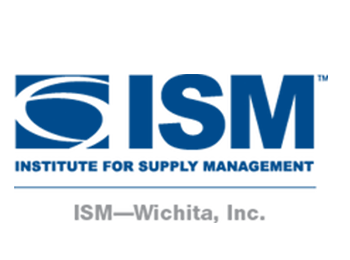 ISM – WICHITA SCHOLARSHIP PROGRAM			APPLICANT INSTRUCTIONS2020 -2021 ISM-Wichita, Inc. Scholarship Program The 2020-2021 Institute for Supply Management – Wichita (ISM-Wichita, Inc.) Scholarship Program seeks to identify high school seniors and college students who will contribute to the field of Supply Management. Applicants must be planning on a Supply Management study or related field.  Students who excel academically, and exhibit leadership potential, participate in community service activities and demonstrate financial need are encouraged to apply.  The applicant must either be a current resident in Kansas, or, if currently not a resident of Kansas, plan to attend an institute in Kansas.  Current college students are eligible to apply.Each year, the Institute for Supply Management – Wichita (ISM-Wichita, Inc.) Scholarship Program awards a number of scholarships to qualified applicants that demonstrate a financial need, and an interest in a Supply Chain related field.  Each recipient will receive a portion of the allotted scholarship funding.  The recipients may use their scholarship award to attend an accredited college or university of their choice within the State of Kansas. A substantial number of students have been recipients of ISM Wichita Scholarships since the inception of the Program.  ISM Wichita Scholarships are selected in the spring prior to entering college. The ISM Wichita Scholarship Program committee screens applications upon receipt with final determination of scholarship recipients taking place in late March. Finalists are interviewed by members of The ISM Wichita Scholarship Program Committee and approved by The Board of Directors. Scholarship winners are selected based on their applications, and interviews. Notification follows immediately.   Application Deadline: March 15, 2021Contact: ismwichita@gmail.com and dwesterberg@cox.netSubmission:Email the scanned documents in a single file to   ismwichita@gmail.com  and dwesterberg@cox.net or mail to the following: ISM Wichita, Inc.  C/O Scholarship Selection Committee  PO Box 2055,  Wichita KS, 67201 Applicant requirements: Must be a resident of Kansas or plan to attend a school in KansasMust be at least  a high school senior or high school graduate at time of applicationMust intend to major in Supply Management or related field in higher educational studiesMust plan to enroll or enrolled full-time statusApplicant must include these items with scholarship application: Current certified copy of transcript; Current curriculum vitae or resume; One letter of recommendation from an instructor, counselor, mentor, manager, or supervisorOne page summary discussing why you are a suitable recipient for this scholarship includingWhat your goals are with the degree you are seekingFinancial needOther scholarship awardsApprenticeships/Co-opsWork experienceAward amount: Total value of Scholarships to be awarded, up-to $10,000; based on the number of qualified applicantsEach scholarship amount will be based on the number of qualified applicants, financial need and the qualifications of the applicantAll awards are subject to the discretion of the ISM Wichita Scholarship Committee and the approval of the ISM Wichita Board of DirectorsAward Selection Criteria (Contact the selection committee for further details): Submitted Application and related documentsStudents financial needMinimum Grade Point Average (GPA) requirement For high school students: Must score 25 or higher on the ACT or 1100 or higher on the SAT; Have a GPA of 3.25 and aboveFor College Students:  Have a GPA of 3.25 and aboveFor Graduate Students: Have a GPA of 3.50 and aboveParticipation at an ISM related function or ISM MeetingParticipation in Business and/or Supply Chain function or organizationCommunity ServiceMajor Course of Study Preference is given to immediate family members of “active” ISM membersAdditional information may be obtained by visiting the ISM-Wichita website at www.ISMWichita.org, through email at ismwichita@gmail.com, or by contacting one of our board members.ISM SCHOLARSHIP PROGRAM IS SUBJECT TO CHANGE WITHOUT NOTICE.